Antrag auf Erstattung einer Wegstreckenentschädigung für das Schuljahr      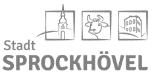 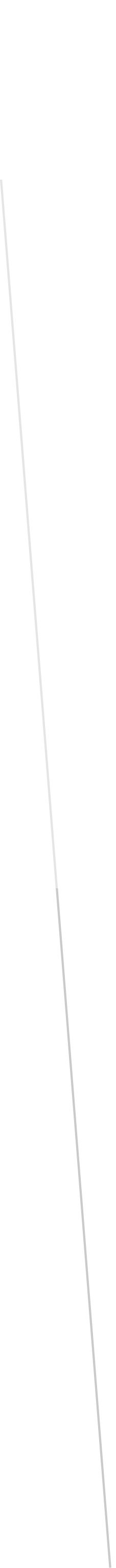 Gemäß § 16 SchfkVO NRWLeistungszeitraum*	1. Schulhalbjahr (zum 23.12.)		 2. Schulhalbjahr (zum 31.07)Name der/des Schülers/in*				Vorname*			GeburtsdatumStraße, Hausnummer					PLZ, WohnortSchule				           Klasse bzw. JahrgangsstufeAngaben zu Art und Umfang der FahrkostenerstattungBeantragt wird die Fahrkostenerstattung für die Beförderung mit: Privat-PKW (0,13 €)			 sonstiges KFZ (0,05 €)		        Fahrrad (0,03 €)Länge der Wegstrecke einfache Entfernung:(Angabe gem. Bewilligungsbescheid)		  Eingang Schule		   Nächstgelegene HaltestelleBesuchte Schultage*Ich beantrage die Auszahlung der Wegstreckenentschädigung auf das nachstehend angegebene Bankkonto Name des Kontoinhabers*                                                Anschrift des Kontoinhabers*Name des Kreditinstituts*IBAN (International Bank Account Number)*BIC Nummer*Erklärung: Mit meiner Unterschrift erkenne ich die Bedingungen zur Ausführung des §16 der SchfkVO NRW an und bestätige die Richtigkeitder o.g. Angaben.Datum, Unterschrift des Kontoinhabers *Pflichtangaben     km     km      TageZeitraum:      DE